 Den Norske Kirke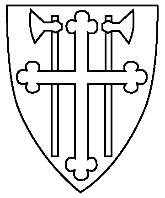 Askim menighetKirkegata 311814 Askim							Askim 10.02.2023Innkalling til møte i Askim menighetsrådTid:		Torsdag 16.02.2023 kl 18:00.Sted:		Bøndenes husInnkalte: Ann Christin Wøien, Arne Lein, Espen Halvorsen, Eva Witzøe Ida-Marie Nielsen, Magne Torbjørnsen, Marit Fredheim, Markus Haagensen, Odd Kenneth Sydengen, Thor Hals. Fra administrasjonen: Gunnlaug Brenne Forfall:	Sak 09/23	Godkjenning av møtebok fra sist møte og godkjenning av innkalling til dagens møte.Sak 10/23		Orienteringer:Orientering fra soknepresten:Orientering fra leder: Avtale med Læringsverkstedet ifht leie av Grøtvedt er ferdigstilt. 5-årig avtale. Vedlagt innkallingen er avtalen. Orientering fra daglig leder:Thor Arild Bergendal har sagt ja til å revidere menighetens regnskap for 2022. Det skal inngås en avtale mellom fellesrådet og Askim sokn ang bruken av Grøtvedt til TOL-aktiviteterOrientering om fellesrådets vedtatte drifts-og investeringsbudsjett for 2023-2026.Daglig leder arbeider med å sette opp et detaljbudsjett for Grøtvedt menighetssenter.Orientering fra nominasjonskomiteen: Medlemmer i nominasjonskomiteen ifbm årets kirkevalg orienterer om sitt arbeid. Vår nytilsatte kantor, Stamen Stantchev, kommer til møtet for å treffe menighetsrådet og for å fortelle litt om seg selv. Torgeir Flateby kommer til møtet for å informere om Den norske Israelsmisjons arbeid. Menigheten har nylig inngått misjonsavtale med denne organisasjonen. Sak 11/23	Forberedelse av menighetens årsmøte søndag 19.03.2023.Praktiske oppgaver som skal gjøres.Innhold/saker i årsmøtet: MR har tidligere drøftet at til valget i 2023 kan antallet medlemmer i rådet reduseres fra 8 til 6 personer. Dette fordi rådet ikke lenger har fellesrådsoppgaver, og det synes tilstrekkelig at rådet har 6 medlemmer. Det er ønskelig at menighetsmøte drøfter saken. Saken bør derfor tas opp på årsmøte som i denne sammenhengen også fungerer som menighetsmøte. Årsrapport og regnskap 2022Sak 12/23	Åpen post/eventueltVel møtt!Espen Halvorsen (sign.) 						Gunnlaug BrenneLeder i rådet								kirkeverge/daglig leder